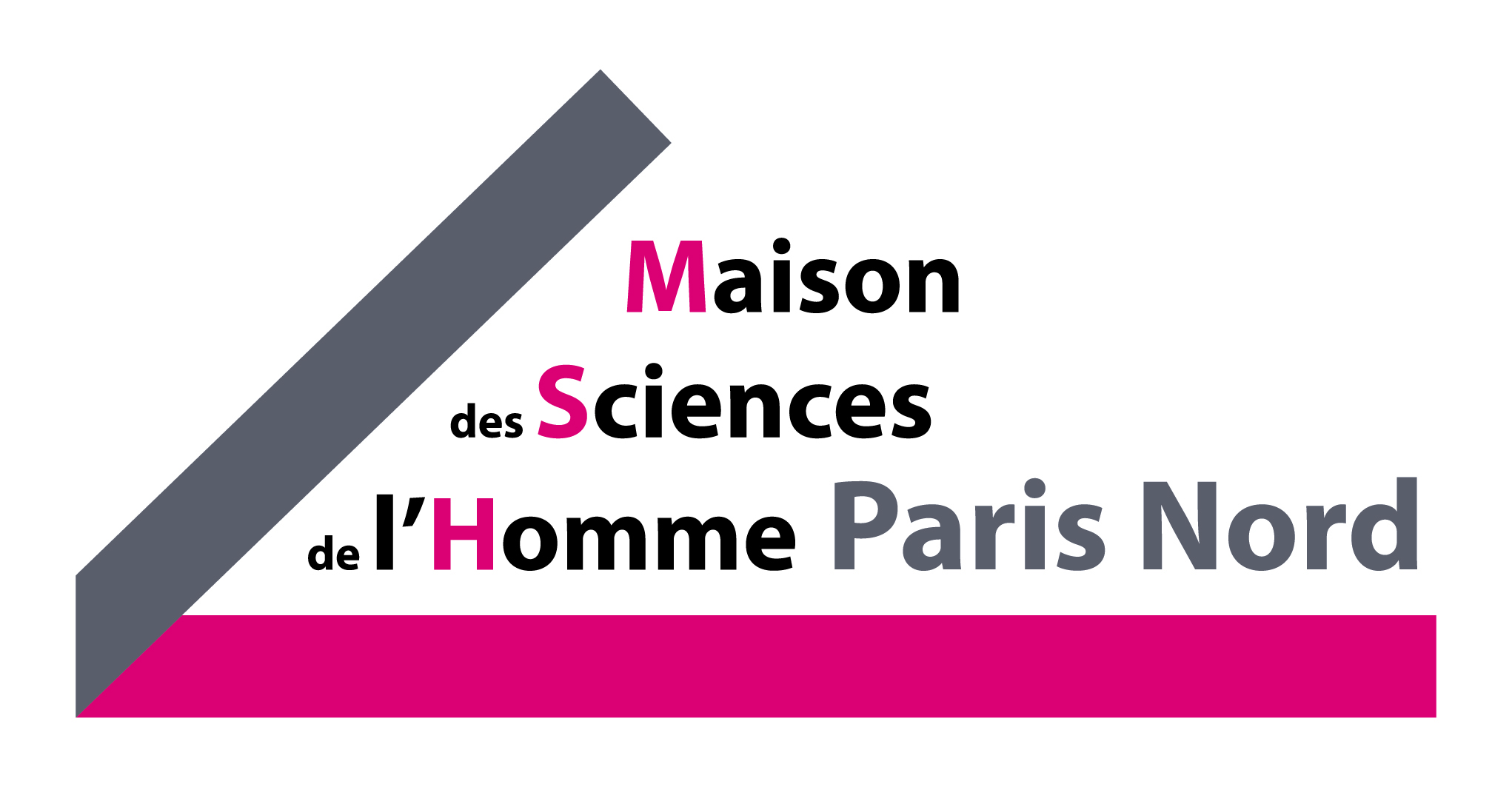 DELAIS (anticiper les congés universitaires)	France et UE : 	          15 jours ouvrés au plus tard avant le départ prévu	Étranger, hors UE : 	1 mois et demi jours ouvrés au plus tard avant le départ prévuNom du responsable de projet : 	 Contrat MSH >> code du projet : 	 GIS Institut du Genre	 GIS Démocratie et Participation	 GIS Gestes 	 CANEVAS 	IDENTIFICATION DU VOYAGEUR : INFORMATIONS OBLIGATOIRES Madame	   Monsieur 	Nom : 		Prénom :	Date de naissance : ……………………………Nationalité : ..............................................................................Adresse personnelle – pays : ………………………………………………………………………………………….N° de  personnel : …………………………- N° de  personne à contactersi urgence et son nom :  :……………………. 		ACTIVITE PROFESSIONNELLE : INFORMATIONS OBLIGATOIRESStatut :	Fonctionnaire     hors unité CNRS         Paris 13        Paris 8	Autre à préciser : Fonction : ……………………………- Organisme / Société : ……………………………………………………….Adresse professionnelle :  ……………………………………………………………………………………………...N° de  : 	…. ..Adresse mail : ……………………………………………………………….DOMICILIATION BANCAIREJoindre obligatoirement un RIB de son établissement bancaire (Sauf si vous avez déjà bénéficié d’un remboursement de frais de mission de la part de la MSH Paris Nord et que vos coordonnées n’ont pas changé)DETAILS DE LA MISSIONMotif de mission : ……………………………………………………………………………………......Joindre obligatoirement le PROGRAMME et/ou LETTRE D’INVITATION si colloque, congrès, séminaires avec prestations éventuelles inclusesDU…………………………….AU …………………………. Moyen de transport : pris en charge sur RESERVATION PAR LA MSH PARIS NORD dans le cadre des MARCHES CNRS (aucun remboursement possible si vous prenez vos billets vous-même) 	Train (2ème classe) 	Avion (classe éco)Si trajets supplémentaires, merci de préciser ci-dessous………………………………………………………………………………………………………………………………………….Hébergement :   OUI 	 NONHORS MARCHE : Possibilité de réserver directement à la Maison des chercheurs (réservation faite et avancée par vous) : remboursement dans la limite MAXIMUM de 90€ la nuitouPris en charge sur RESERVATION PAR LA MSH PARIS NORD dans le cadre des MARCHES CNRS : 	*PARIS, arrondissement, station de métro, gare =>………………………......................................ou 	*AUTRE si différent de Paris : ……..…………………………………………………………………...Autres coûts mission : INFORMATIONS OBLIGATOIRES        OUI        	 NONSi oui :  Frais à rembourser ? lesquels (repas, transport en commun…) ?Attention : ne seront pris en compte que les frais prévus indiqués ici……………………………………………………………………………………………………………………………………….…………………………………………………………………………………………………………………………….………………………………………………………………………………………………………………… a l’issue de la mission, les justificatifs originaux des frais engagés durant la mission devront être retournés au Service administratif et financier de la MSH Paris Nord.Les fonctionnaires extérieurs invités devront produire une attestation de non-paiement d’indemnités de déplacement ou un ORDRE DE MISSION SANS FRAIS établi par leur ETABLISSEMENT D’ORIGINE pour pouvoir bénéficier d’un remboursement.Gare et/ou aéroport de départGare et/ou aéroportd’arrivéeDateHeure de départHeure d’arrivéeALLERRETOURCARTE D’ABONNEMENTCARTE D’ABONNEMENTCARTE D’ABONNEMENTCARTE D’ABONNEMENTCARTE D’ABONNEMENTCompagnieType de carteNuméroTrajetDate de début et de fin de validité